LIGUE SPORT ADAPTE NOUVELLE-AQUITAINE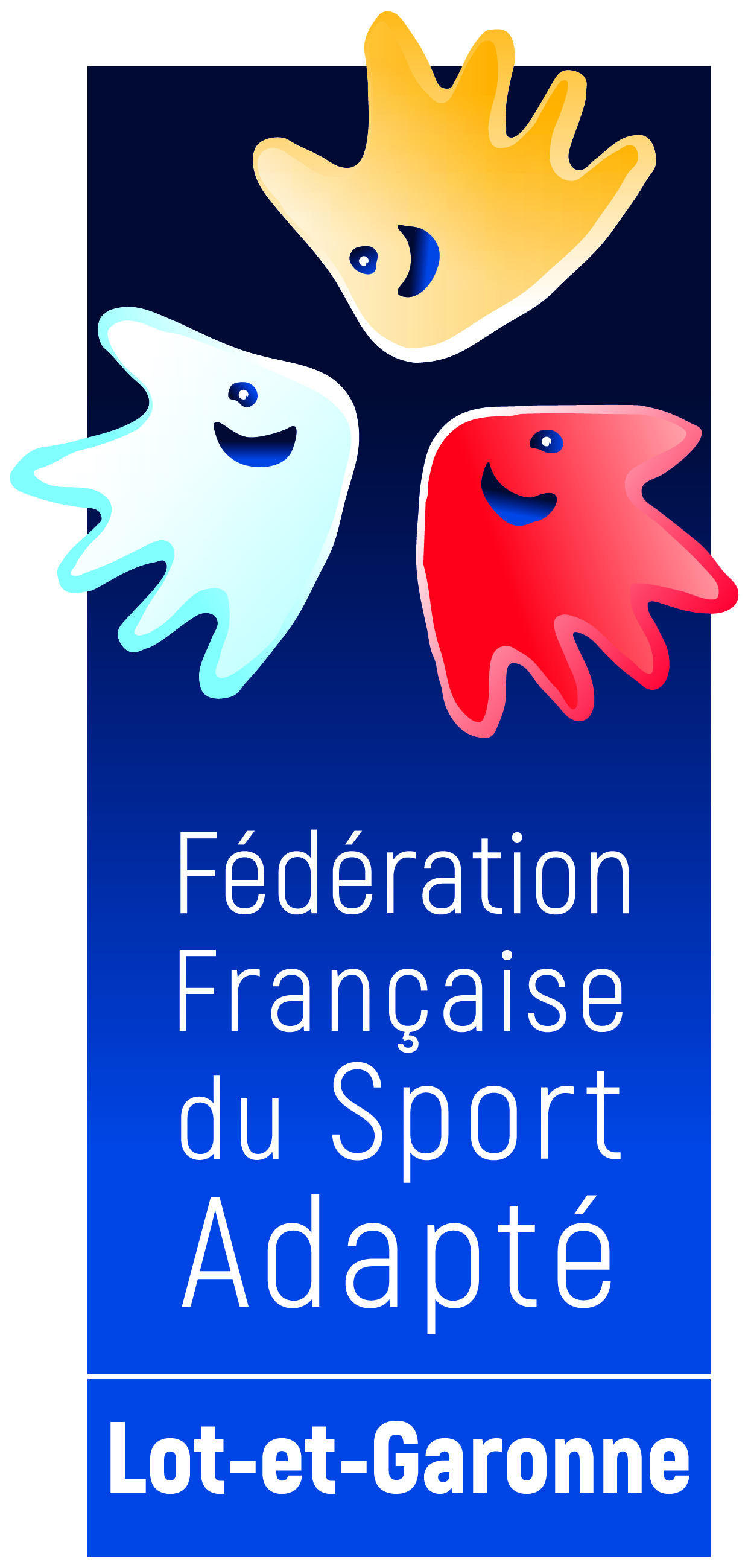 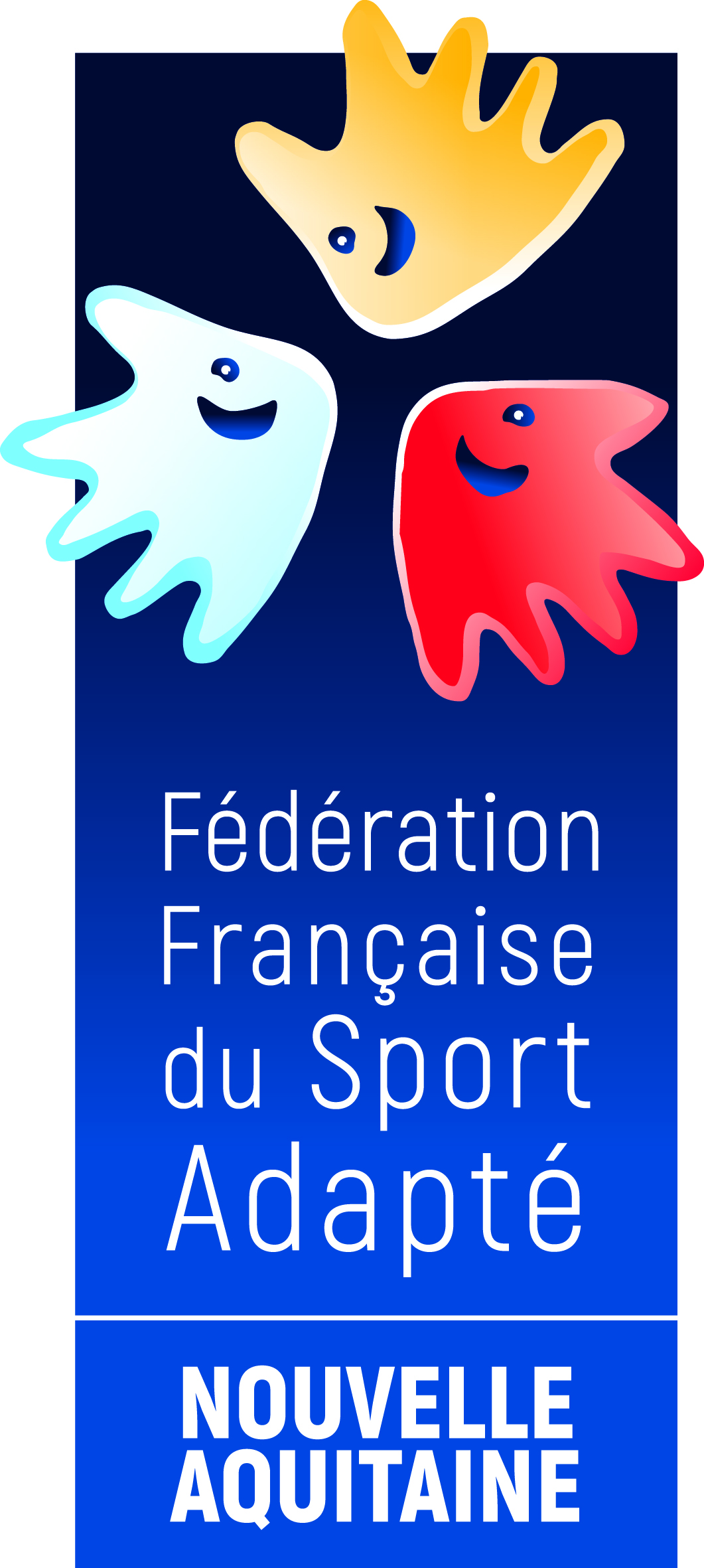 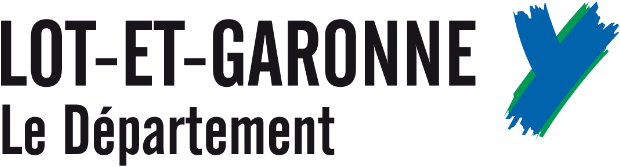 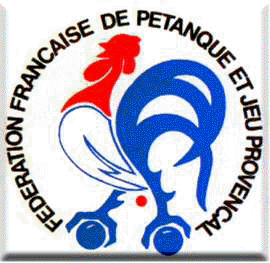 Maison Régionale des Sports
2 avenue de l’Université - 33400 TALENCETel : 05-57-22-42-18  E-mail : secretariat@sportadapteaquitaine.fr
Talence le 26 janvier 2019, Mesdames, Messieurs les Responsables des Associations du Sport Adapté,
         En partenariat avec le Comité Départemental de Pétanque et Jeu Provençal et le CDSA 47, la Ligue Sport Adapté Nouvelle-Aquitaine organise :
CHAMPIONNAT DE PETANQUE SPORT ADAPTE SENIORS (J4)ZONE SUD-OUEST TOUTES CLASSESLE SAMEDI 09 FEVRIER 2019Boulodrome
Zone de Peyremail47110 SAINTE LIVRADE-SUR-LOT
            PROGRAMME SPORTIF09H15 		Accueil des sportifs et vérification des inscriptions10H00		Début de la compétition12H00 	Repas issus de vos paniers (possibilité de prendre des sandwichs ou des paninis sur place sans réservation) Fiche en annexe13H00 		Reprise de la compétition15H30 		Fin des épreuves et remise des récompenses 
CONDITIONS D’INSCRIPTIONS La Licence compétitive 2018/2019 est obligatoire (classification à jour).Les clubs doivent prévoir (au moins) un accompagnateur pour l’arbitrage.Les équipes ne pourront pas être changées sur l’ensemble du championnat.Les inscriptions sont à renvoyer avant le 04 février 2019.
Contact responsable pétanque Zone Sud-Ouest : Adeline MENE : 06.85.58.23.02 
	Dans l’attente et au plaisir de vous rencontrer lors de cette journée, recevez, cher(e)s collègues, l’expression de nos sentiments sportifs les plus cordiaux.								Les organisateursLIGUE SPORT ADAPTE NOUVELLE-AQUITAINEMaison Régionale des Sports
2 avenue de l’Université - 33400 TALENCE Tel : 05-57-22-42-18  E-mail : secretariat@sportadapteaquitaine.frFICHE D’ENGAGEMENT 
J4 CHAMPIONNAT PETANQUE ZSO – STE LIVRADE – SAMEDI 09 FEVRIER 2019A renvoyer avant le 04 février 2019LIGUE SPORT ADAPTE NOUVELLE-AQUITAINEMaison Régionale des Sports
2 avenue de l’Université - 33400 TALENCETel : 05-57-22-42-18  E-mail : secretariat@sportadapteaquitaine.frFICHE D’ENGAGEMENT 
J4 CHAMPIONNAT PETANQUE ZSO – STE LIVRADE – SAMEDI 09 FEVRIER 2019A renvoyer avant le le 04 février 2019LIGUE SPORT ADAPTE NOUVELLE-AQUITAINEMaison Régionale des Sports
2 avenue de l’Université - 33400 TALENCETel : 05-57-22-42-18  E-mail : secretariat@sportadapteaquitaine.frFICHE D’ENGAGEMENT 
J4 CHAMPIONNAT PETANQUE ZSO – STE LIVRADE – SAMEDI 09 FEVRIER 2019A renvoyer avant le le 04 février 2019LIGUE SPORT ADAPTE NOUVELLE-AQUITAINEMaison Régionale des Sports
2 avenue de l’Université - 33400 TALENCETel : 05-57-22-42-18  E-mail : secretariat@sportadapteaquitaine.frFICHE D’ENGAGEMENT 
J4 CHAMPIONNAT PETANQUE ZSO – STE LIVRADE – SAMEDI 09 FEVRIER 2019A renvoyer avant le le 04 février 2019LIGUE SPORT ADAPTE NOUVELLE-AQUITAINEMaison Régionale des Sports
2 avenue de l’Université - 33400 TALENCETel : 05-57-22-42-18  E-mail : secretariat@sportadapteaquitaine.frFICHE D’ENGAGEMENT 
J4 CHAMPIONNAT PETANQUE ZSO – STE LIVRADE – SAMEDI 09 FEVRIER 2019A renvoyer avant le le 04 février 2019LIGUE SPORT ADAPTE NOUVELLE-AQUITAINEMaison Régionale des Sports
2 avenue de l’Université - 33400 TALENCETel : 05-57-22-42-18  E-mail : secretariat@sportadapteaquitaine.frFICHE D’ENGAGEMENT 
J4 CHAMPIONNAT PETANQUE ZSO – STE LIVRADE – SAMEDI 09 FEVRIER 2019A renvoyer avant le le 04 février 2019N° d’affiliationet nom de l’AssociationAccompagnateurN° licence FFSATéléphoneChampionnat tête à tête ABN° SportifN° d’affiliation
 et nom de l’AssociationAccompagnateurN° licence FFSATéléphoneChampionnat doublettes BC/BCN° EquipeN° d’affiliation
 et nom de l’AssociationAccompagnateur N° licence FFSATéléphoneChampionnat doublettes CD/CDN° EquipeN° d’affiliation
 et nom de l’AssociationAccompagnateur N° licence FFSATéléphoneClasseChampionnat doublettes ABC (AB/AB ou AB/BC)N° EquipeNom, prénomNom, prénomN° d’affiliation
 et nom de l’AssociationAccompagnateur N° licence FFSATéléphoneClasseChampionnat doublettes BCD (BC/CD)N° EquipeNom, prénomNom, prénomN° d’affiliation
 et nom de l’AssociationAccompagnateur N° licence FFSATéléphoneClasseChampionnat triplettes BCD(BC/BC/BC ou BC/CD/CD ou BC/BC/CD ou CD/CD/CD)N° Equipe